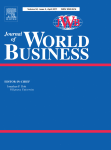 Call for Papers for Special Issue in Journal of World BusinessThe Internationalization of Social EnterprisesSubmission deadline: January 31, 2018Submissions open: January 1, 2018.Guest Editors: 	Ilan AlonRoy MerslandTrond Randøy Oded Shenkar	Martina Musteen (Supervising Editor)Across the globe, social enterprises, sometimes called hybrid organizations, are receiving increased public and academic attention (Wang et al, 2015; Battilana and Dorado, 2010). Whether organized as a for-profit firm or a non-profit organization, a social enterprise operates with two logics: To be financially self-sufficient, or sustainable, and to achieve a socially desired outcome (Sharir and Lerner, 2006; Miller et al., 2012). These can include solutions to homelessness (McKenna, 2013), improved quality of life and inclusion for the disabled population (Wang et al., 2015) or better treatment for those suffering from diseases, such as tuberculosis (Lönnroth et al., 2007). Many different definitions for social enterprises have been proposed over the years (summarized by Zahra et al., 2009). We define and differentiate social enterprises on three dimensions:Social enterprises pursue a “double” bottom line (economic and social betterment).  Among the primary goals of a social business is social value creation, that is, addressing or solving a social problem, sometimes at the expense of profits.Unlike philanthropic organizations depending on donations and symbolic CSR-related activities depending on discretionary corporate philanthropy, social enterprises need to be financially sustainable. This means that these enterprises need to earn their income by providing the market place with products and services, and do so at a price that recoups the cost at, or below, the prevailing market price. At a minimum, they need to survive and, under ideal condition, grow and expand.  Social enterprises fill institutional voids at the local, national and global level.  They commonly provide services, or goods, that are either unavailable or lacking through the public or private sectors.  We see that ontological and epistemological gaps exist in the research on international social enterprises.  There is no consensus on how the performance of social enterprises should be studied (Mair and Martí, 2006), including the trade-offs between social goals and financial goals (Mersland, et al. 2011; Randøy et al, 2015).  Although Zahra et al. (2008) highlighted a lack of research on social enterprises, we still observe that researchers have not yet adequately addressed social enterprise issues with empirical studies and much of the current research on social enterprises is in the form of descriptive case studies (e.g., Wang et al. 2015). Social enterprises often operate across different countries and contexts or have partners from different institutional settings. The literature on social enterprises, particularly as an international phenomenon, is underdeveloped (Sharir and Lerner, 2006) and we see a need to explicitly examine multinational, cross-border and comparative orientations of these kinds of enterprises. Social enterprises are prevalent in both developed and developing country contexts (Mair and Marti, 2006; Wang et al, 2015).  While many social enterprises originate in the developed world, others, such as Bangladesh’s BRAC, dedicated to alleviating poverty, have emerged out of developing countries.  Yet, cross-country comparative research is rare (Kerlin, 2012) and, as a result, a comprehensive understanding of the phenomenon is lacking.  This special issue provides an opportunity to introduce the social enterprise phenomenon into the international business literature, in an effort to upgrade and cross-fertilize the two research streams. We highlight that research on social enterprises in relation to their conceptualization (Carraher, Welsh and Svilokos, 2016), drivers (Méndez-Picazo et al., 2015), internationalization process (Zhara et al., 2008), placement (Mair and Schoen, 2007) modes of entry (Wang et al., 2015), and impacts (Mersland et al., 2011) is still underexplored and provide the underlying motivation for this Special Issue.The internationalization of social enterprises is driven by a number of factors, including global wealth disparity, corporate social responsibility, market failures, technological advances and shared responsibility efforts (Zahra et al., 2008). Their international expansion is commonly driven by the global nature of the problem addressed, such as health services, and the lack of available local or national resources. The rapid growth of social enterprises is further fueled by a significant increase in the capital mobilized by so-called impact investment funds, i.e. funds that typically invest in social enterprises. For example, a recent report by J.P. Morgan and The Global Impact Investing Network indicate that 8 billion US dollars were committed to impact investments in 2012 and an additional 9 billion US dollars in 2013.  The internationalization of social enterprises takes different forms.  Some social enterprises are born global, such as CURE, an Ohio-based non-profit dedicated to the treatment of childhood cancer in China, and Lifenet International, based in Florida and dedicated to provide quality and sustainable healthcare to the poor in sub-Saharan Africa.  Others follow an incremental and gradual internationalization, such as Dialogue in the Dark, which started in Germany and expanded slowly to more than 40 countries.  Social enterprises are important to public policy as they address market imperfections and lower the burden on governments.  Thus, there is a growing interest in social enterprises as these may reduce long term public (or private) subsidies (Zahra et al., 2009), and contribute to social change, empowerment, and economic development (Chell, 2007).  Sometimes their internationalization is seen as politically desirable, while at other times they are faced with hostility or mistrust (e.g., Economist, 2014).Many social enterprises have scalable business models both across countries and across the value chain.  Recent years have seen the emergence of multinational social enterprises (MNSE). For example, Riders for Health enables the delivery of healthcare services through vehicle fleets and operations across more than 10 countries in Africa.  The well-known Grameen Foundation operates microfinance institutions across 36 countries and has claimed to help about 10 million of the world’s poor.  Dialogue in Social Enterprises operates three concepts in over 40 countries to facilitate social inclusion of disabled, disadvantaged and elderly people on a global basis.  Numerous social enterprises serve a global need in multiple operating environments using complex organizational structures. Other social enterprises are small and local providing an opportunity for researchers to examine the scalability of these enterprises, on the one hand, and compare these to similar organizations in other locations, on the other hand.  Several theories have been identified as promising channels for the study of the internationalization of the social enterprises, including cosmopolitanism, pro-social, internalization (Zahra et al. 2008), structuration theory, institutional entrepreneurship, social capital, social movement (Mair and Marti, 2005), sustainability, non-profit, grounded theory (Weerawardena and Mort, 2006), resource-based and network theories (Westhead et al, 2006). We are seeking conceptual, theoretical and empirical (both quantitative and qualitative) papers that advance the state of knowledge on internationalization of social enterprises. Topics include, but are not limited to:The internationalization process of social enterprises. Do extant theories apply?Typologies of social enterprises and new theory of the multinational social enterpriseScalability of social enterprises across diverse locationsDeterminants of born global social enterprisesComparative research among social enterprises in developed and developing countriesMarket selection and modes of entry of social enterprisesInternational networks and stakeholders and their influence on social enterprisesThe international landscape of impact investors and their influence on social enterprisesThe trade-off between financial and social performance in international social enterprisesThe finance of international social enterprisesInternational issues in microfinance, microfranchising, and the “bottom of the pyramid” businesses and related organizationsStructure and strategy of international social enterprises Determinants of internationalization of social enterprises, including social mission focused businessesImpact of social enterprises in differing market conditionsEntrepreneurial and managerial antecedents of international social networks Internal and external antecedents of international social entrepreneurshipSubmission processAuthors should submit complete manuscripts between the 1st and the 31st of January 2018 via the JWB EVISE online submission system at https://www.evise.com/profile/#/JWB/login. To ensure that all manuscripts are correctly identified for consideration for this special issue, it is important that authors select ‘SI: Int. Soc. Entr.’ when they reach the “Article Type” step in the online submission process. Manuscripts should be prepared in accordance with the JWB Guide for Authors available on the journal web page. All submitted manuscripts will be subject to the JWB’s blind review process.Questions about the Special Issue may be directed to the guest editors or supervising editor:
 	Ilan Alon, University of Agder (ilan.alon@uia.no) Roy Mersland, University of Agder (roy.mersland@uia.no) Trond Randøy, University of Agder (trond.randoy@uia.no)Oded Shenkar, Ohio State University (Shenkar.1@osu.edu)Martina Musteen, San Diego State University (mmusteen@mail.sdsu.edu)References:Battilana, J. & Dorado, S. (2010). Building sustainable hybrid organizations: The case of commercial microfinance organizations. Academy of Management Journal, 53 (6): 1419-1440Carraher, S. M., Welsh, D.H.B., & Svilokos, A. (2016). Validation of a measure of social entrepreneurship. European Journal of International Management, 16(4): 386-402.Chell, E. (2007). Social enterprise and entrepreneurship towards a convergent theory of the entrepreneurial process. International small business journal, 25(1): 5-26.J.P. Morgan. (2013). Perspectives on Progress: The Impact Investor Survey. J.P.Morgan and Global Impact Investing Network. 1-28. Kerlin, J.A. (2012). Defining Social Enterprise across Different Contexts: A Conceptual Framework Based on Institutional Factors. Nonprofit and Voluntary Sector Quarterly, 42(1): 84-108.Lönnroth, K., Aung, T., Maung, W., Kluge, H., & Uplekar, M. (2007). Social franchising of TB care through private GPs in Myanmar: an assessment of treatment results, access, equity and financial protection. Health Policy and Planning, 22(3): 156-166.Mair, J. & Martí, I. (2006).  Social entrepreneurship research: A source of explanation, prediction, and delight. Journal of World Business, 41(1): 36-44.Mair, J., & Schoen, O. (2007). Successful social entrepreneurial business models in the context of developing economies: An explorative study. International Journal of Emerging Markets,  2 (1), 54-68.McKenna, G. R. (2013). Tackling labour market exclusion of homeless people: The role of social enterprise (Doctoral dissertation, Middlesex University).Méndez-Picazo, M. T., Ribeiro-Soriano, D., & Galindo-Martín, M. Á. N. (2015). Drivers of social entrepreneurship. European Journal of International Management,  9 (6): 766-779.Mersland, R., Randøy, T. & Strøm, R. Ø. (2011). The impact of international influence on microbanks’ performance: A global survey. International Business Review, 20 (2): 163-176.Miller, T.L., Grimes, M.G., McMullen, J.S., & Vogus, T.J. (2012). Venturing for others with heart and head: How compassion encourages social entrepreneurship. Academy of Management Review, 37(4): 616-640.Randøy, T. Strøm, R. Ø. & Mersland, R. (2015). The Impact of entrepreneur-CEOs in microfinance institutions:  A global survey.  Entrepreneurship Theory & Practice, 39 (4): 927-953. Sharir, M., & Lerner, M. (2006). Gauging the success of social ventures initiated by individual social entrepreneurs. Journal of World Business, 41 (1): 6-20.The Economist. (2014) Foreign Funding of NGOs: Donors: keep out. September 11 Issue: http://www.economist.com/news/international/21616969-more-and-more-autocrats-are-stifling-criticism-barring-non-governmental-organisations?zid=292&ah=165a5788fdb0726c01b1374d8e1ea285 Wang, H., Alon, I., & Kimble, C. (2015). Dialogue in the dark: Shedding light on the development of social enterprises in China. Global Business and Organizational Excellence, 34(4): 60-69.Weerawardena, J., & Mort, G. S. (2006). Investigating social entrepreneurship: A multidimensional model. Journal of World Business, 41(1): 21-35.Westhead, P., Wright, M., & Ucbasaran, D. (2002). International market selection strategies selected by ‘micro’and ‘small’firms. Omega, 30(1): 51-68.Zahra, S. A., Gedajlovic, E., Neubaum, D. O., & Shulman, J. M. (2009). A typology of social entrepreneurs: Motives, search processes and ethical challenges. Journal of Business Venturing, 24(5): 519-532.Zahra, S. A., Rawhouser, H. N., Bhawe, N., Neubaum, D. O., & Hayton, J. C. (2008). Globalization of social entrepreneurship opportunities. Strategic Entrepreneurship Journal, 2(2): 117-131.Research DataResearch data forms the backbone of research articles and provides the foundation on which knowledge is built.  Researchers are increasingly encouraged, or even mandated, to make research data available, accessible, discoverable and usable.  Although not mandatory, the journal encourages authors to submit their data at the same time as their manuscript. Further information can be found at: https://www.elsevier.com/authors/author-services/research-data